JV – Green Hockey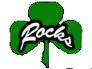 January 25, 2013Parents, Coaches, Players and Friends of Dublin HockeyOn Sunday, February 3, 2013, your Dublin JV Green Hockey Team will be participating in the 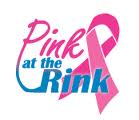 This event, hosted by The Upper Arlington Hockey Association, will commence with the 2:30 P.M. game between JV Green Rocks vs. Upper Arlington JV.  This will be followed by a 4:00 P.M. game pitting Olentangy Orange Varsity vs. Upper Arlington Varsity.  All skaters will be introduced at the beginning of each contest as well as special mention in whose honor or memory they will be skating.100% of the proceeds of this event will be donated to the Stefanie Spielman Fund for Breast Cancer Research.  They were able to donate more than $6,000 last year.There will be a $5.00 admission fee for all spectators and fund raising includes raffles for gift baskets and door prizes.  This is an opportunity to offer fan support to Dublin JV Green Hockey team as they defeat Upper Arlington, while putting our efforts together for an excellent cause.  Skaters for Dublin Scioto and Dublin Green are to forward the name of the person, in whose honor they will be skating (or “In Memory of...”) to Gerry Lane ASAP via email.  Gerry Lane, Trustee - Dublin JV Green  614-946-3588 or gerrylane14@yahoo.com Cc: Todd Cameron, Trustee - Dublin JV Green 